DIMENZOVÁNÍ DEŠŤOVÉHO ODPADNÍHO POTRUBÍ 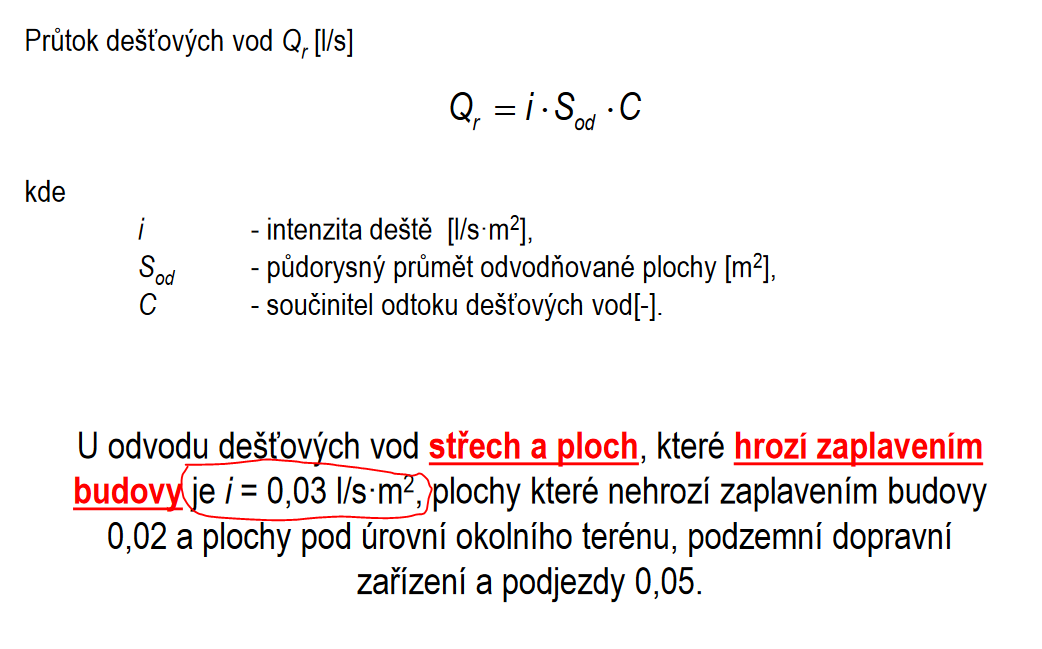 Zdroj: http://users.fs.cvut.cz/~vavrirom/ZTI/NEW/009_OD_2.pdfZdroj: http://voda.tzb-info.cz/kanalizace-splaskova/5118-zakladni-informace-k-problematice-vnitrni-kanalizace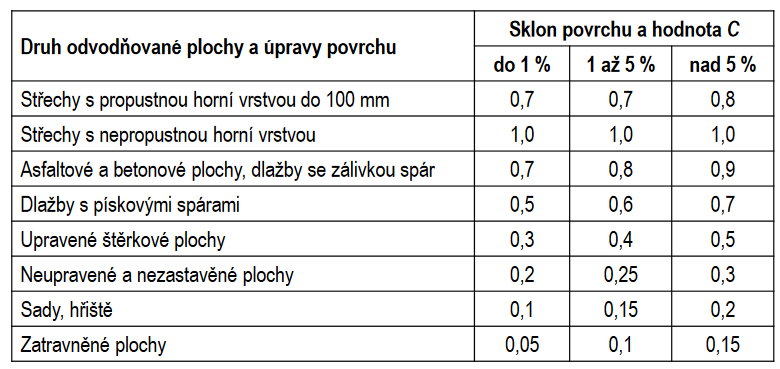 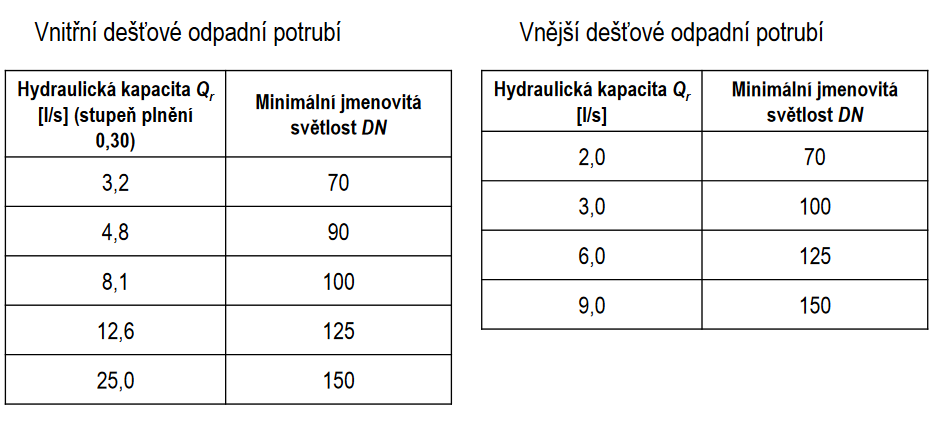 Zdroj: http://users.fs.cvut.cz/~vavrirom/ZTI/NEW/009_OD_2.pdfDN - Dešťové odpadní potrubíVzorový příklad: Odpad ze střechy, označení D1Potrubí je vedeno po fasádě k lapači střešních splavenin. Odvodňovaná plocha střechy s nepropustnou krytinou je 92 m2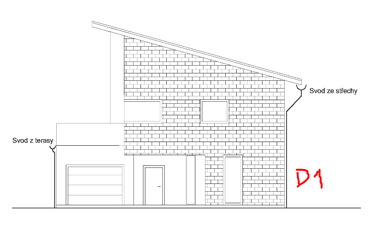 Qr = 2,76 l/sPodmínka pro návrh DNQr ≤ QmaxDle tabulky pro venkovní odpadní potrubí 2,76 l/s < 3Navrhuji DN 100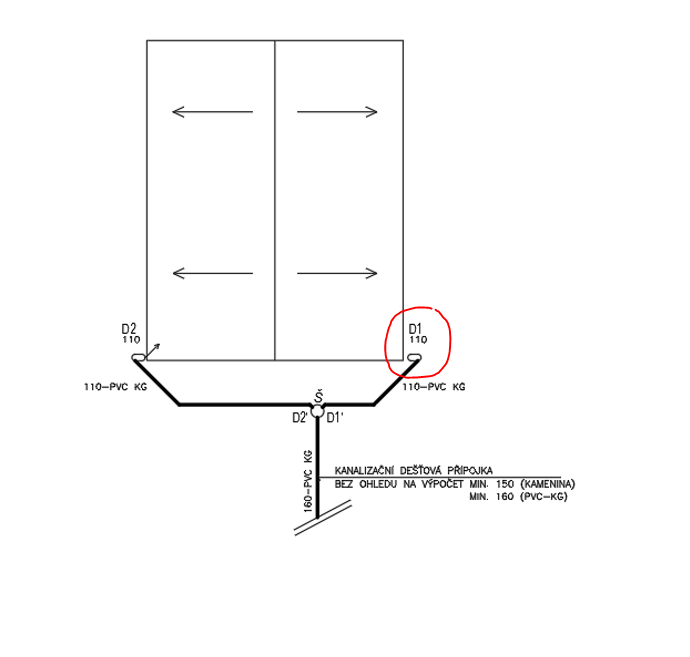 DIMENZOVÁNÍ DEŠŤOVÉHO SVODNÉHO POTRUBÍ Poznámka:A. Vzorec je stejný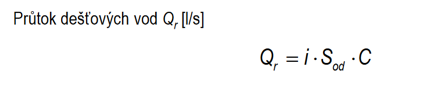 B. Posouzení dle tabulky pro svodná potrubí: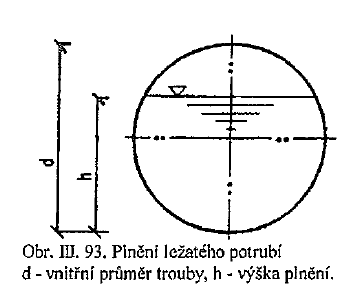 HYDRAULICKÉ KAPACITY QMAX PŘI STUPNI PLNĚNÍ 70% PRO SVODNÉ POTRUBÍ NEBO KANALIZAČNÍ PŘÍPOJKY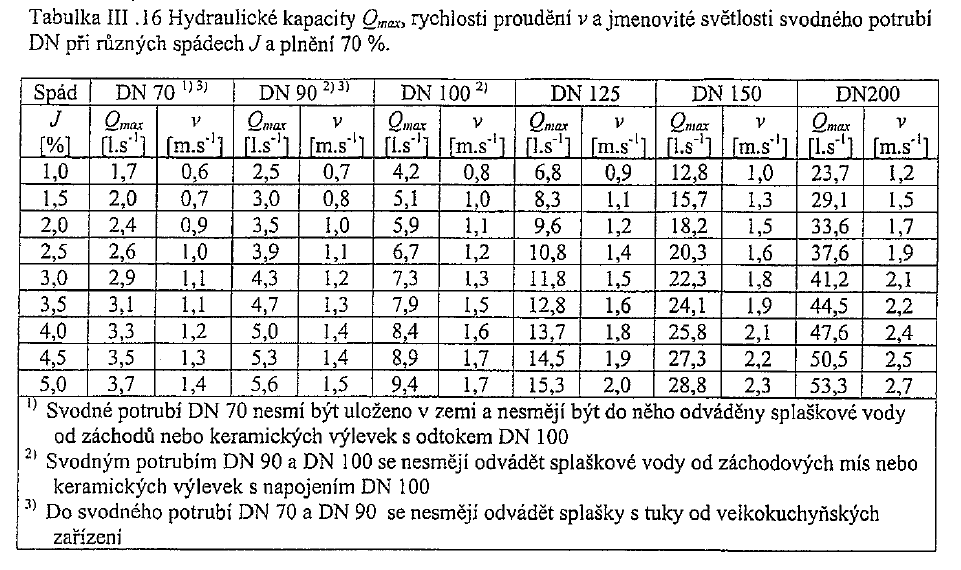 Poznámka: Spád 5% použijte i pro případ větších sklonů DN - Dešťové svodné potrubíVzorový příklad: Svodné potrubí D1-D1‘Potrubí je vedeno v zemi v nezámrzné hloubce min. 1 m.Plocha střechy s nepropustnou krytinou je 92 m2.Spád potrubí 6%.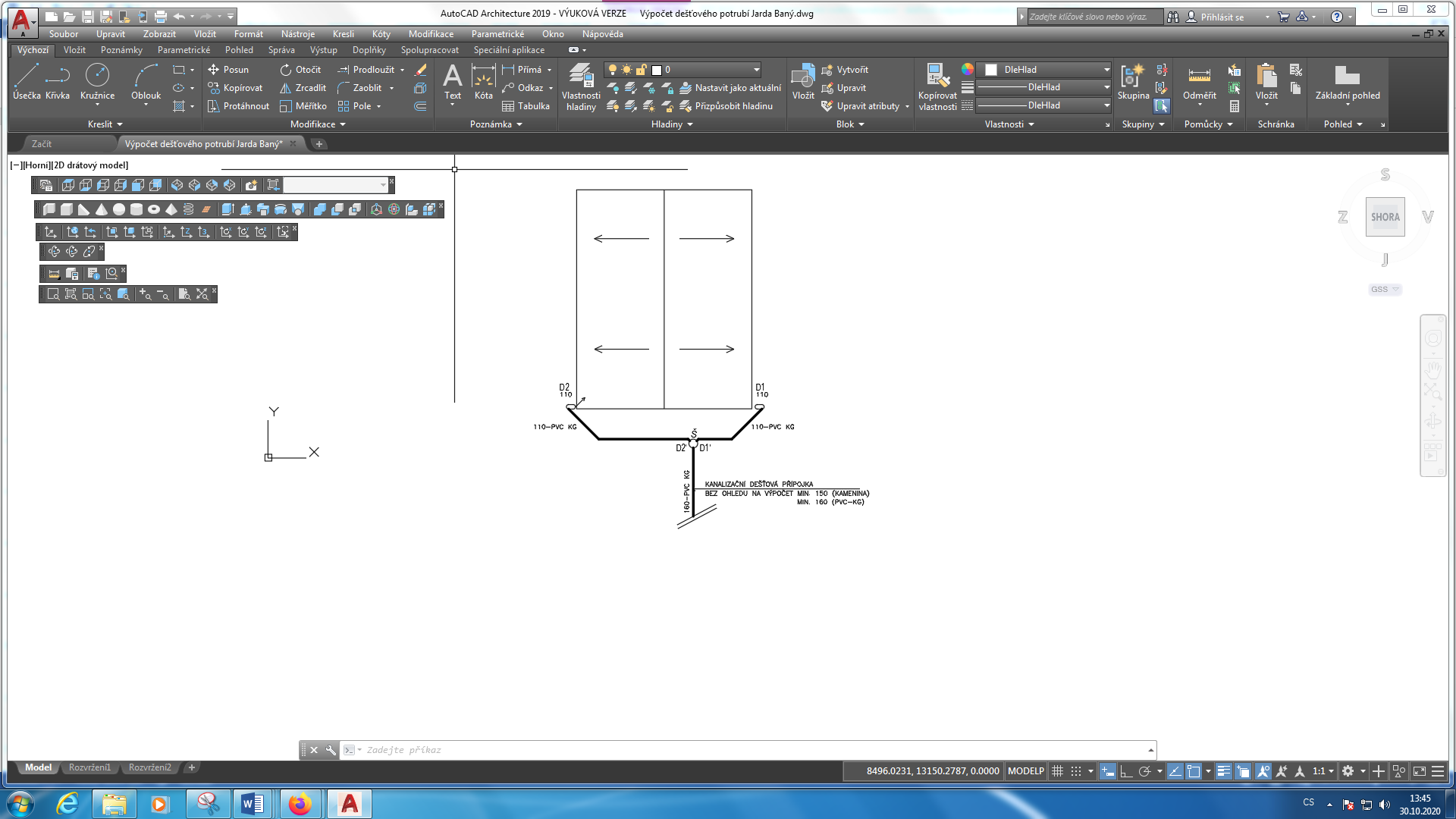 Qr = 2,76 l/sPodmínka pro návrh DNQr ≤ QmaxDle tabulky pro svody 2,76 l/s < 9,4Navrhuji DN 110    Poznámka: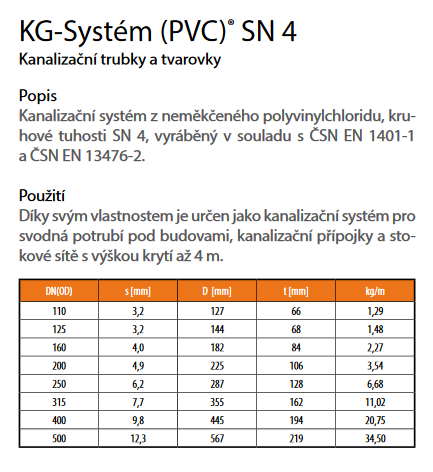 Při návrhu respektujte poznámky 1, 2 a 3 uvedené pod tabulkou.Proto nelze navrhnout DN 70 a DN 90 není obvyklý průměr potrubí, takže se navrhlo potrubí o DN 110.